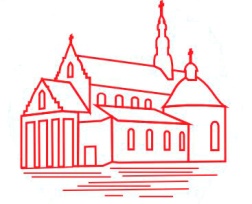 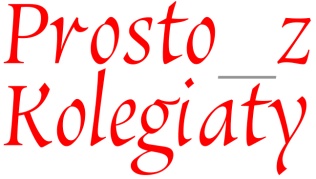 Karta podarunkowaChcę otrzymać następujące książki:Ałbena Grabowska „Stulecie Winnych” (3 tomy)Ałbena Grabowska „Alicja w krainie czasów” (3 tomy)Nikola Fitał „Barokowa perła Raniżowa”ks. Adam Kubiś „Niewiastę dzielną kto znajdzie? (Prz 31,10). Rola kobiet w biblijnej historii zbawienia”Prosimy o zaznaczenie znakiem  przy wybranych lub wszystkich książkach i przekazanie karty do redakcji do 12 marca 2018 r.: 1/ do specjalnej skrzynki pocztowej przy stoliku z gazetami, 2/ wysłać na adres: prostozkolegiaty@poczta.pl, 3/ osobiście w zakrystii Kolegiaty. Prosimy o podanie adresu pocztowego i numeru telefonu w celu przekazania książek. Losowanie odbędzie się 13 marca 2018 r.Imię i nazwisko, adres, numer telefonu:  …………………………….…………………….…………..…………………………………………………………………………………………………………….……………….……………..……………………………………………………………………………………………………….….…………………..………www.kolegiata.kolbuszowa.pl ul. Narutowicza 6, 36-100 Kolbuszowa | prostozkolegiaty@poczta.pl